Экспозиция публичных слушаний по вопросу об отклонении от предельных параметров разрешенного строительства объекта капитального строительства: в части изменения минимального отступа от границ земельного участка с южной стороны с 3 метров до 0 метрв в целях определения мест допустимого размещения зданий, строений, сооружений, за пределами которых запрещено строительство зданий, строений, сооружений. Адрес земельного участка: Российская Федерация, Кемеровская область - Кузбасс, Юргинский муниципальный округ, поселок станция Юрга 2-я, улица Победы, д. 2.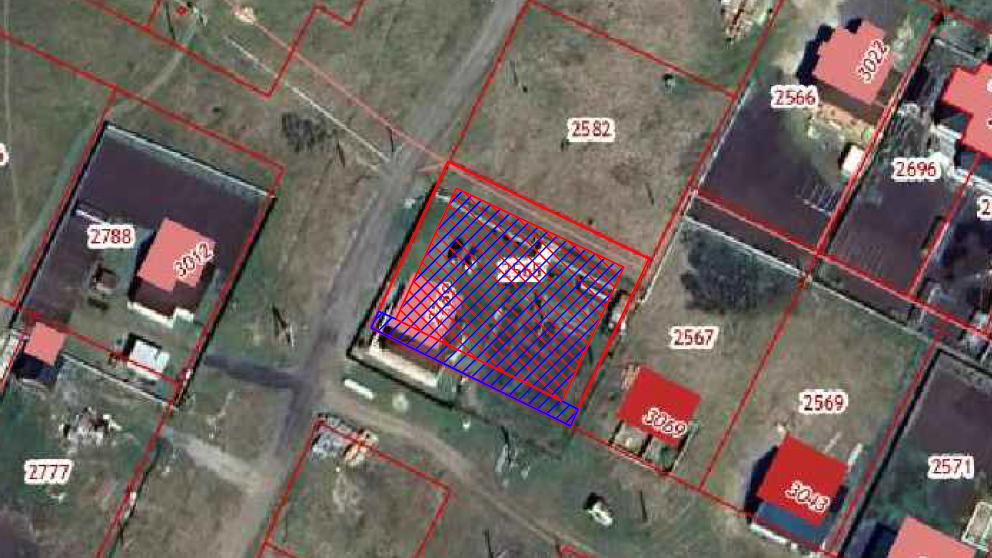 Экспозиция публичных слушаний по вопросу об отклонении от предельных параметров разрешенного строительства объекта капитального строительства: в части изменения минимального отступа от границ земельного участка с южной стороны с 3 метров до 0 метрв в целях определения мест допустимого размещения зданий, строений, сооружений, за пределами которых запрещено строительство зданий, строений, сооружений. Адрес земельного участка: Российская Федерация, Кемеровская область - Кузбасс, Юргинский муниципальный округ, поселок станция Юрга 2-я, улица Победы, д. 2.Условные обозначения:Условные обозначения:Условные обозначения:Условные обозначения: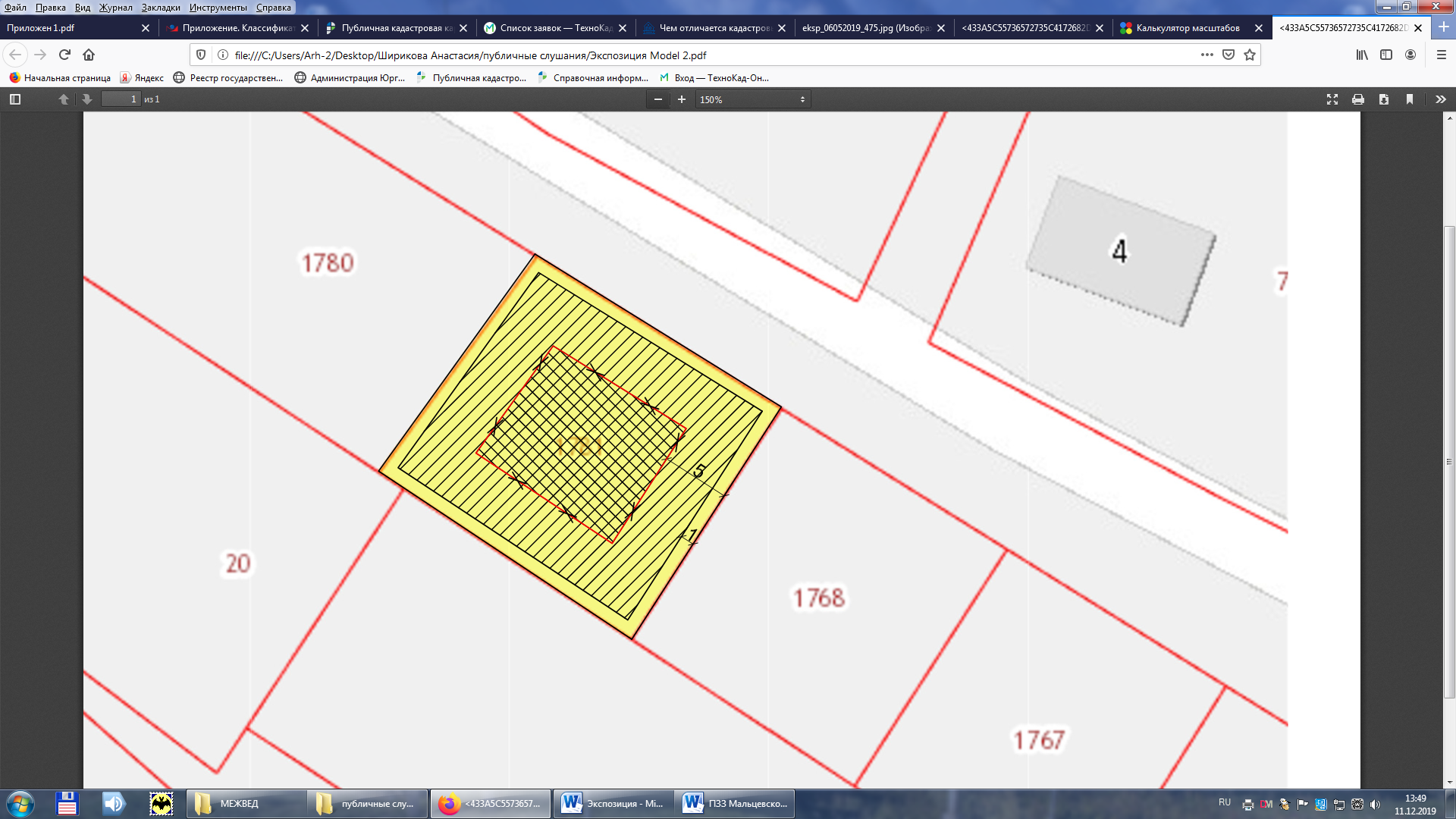 -зона, в пределах которой разрешается строительство объектов капитального строительства (существующая)-границы земельных участков, зарегистрированных ЕГРН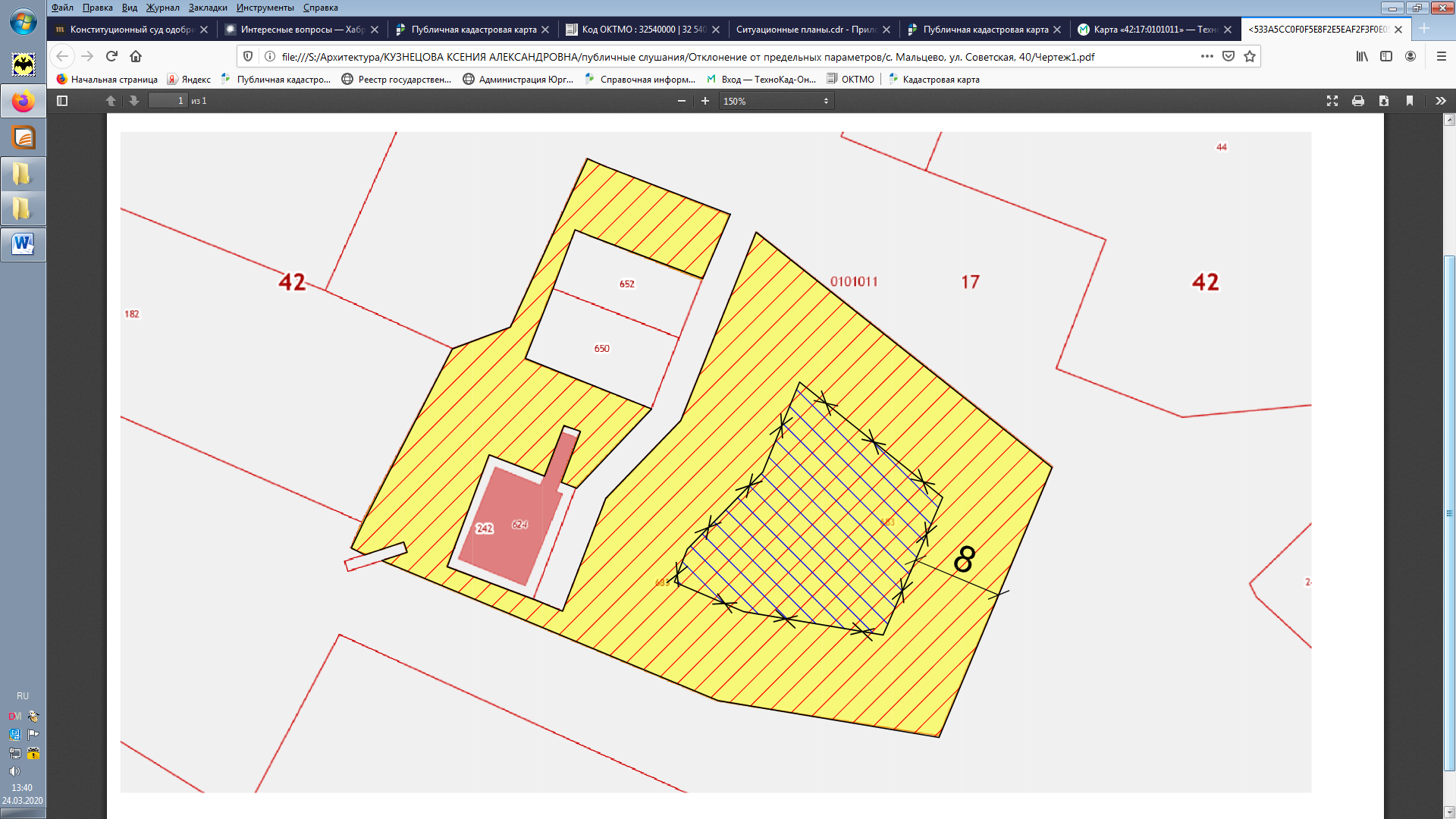 -зона, в пределах которой разрешается строительство объектов капитального строительства (планируемая)2565-кадастровые номера земельных участков в кадастровом квартале  42:17:0102007-минимальные отступы от границ земельного участка (планируемые)